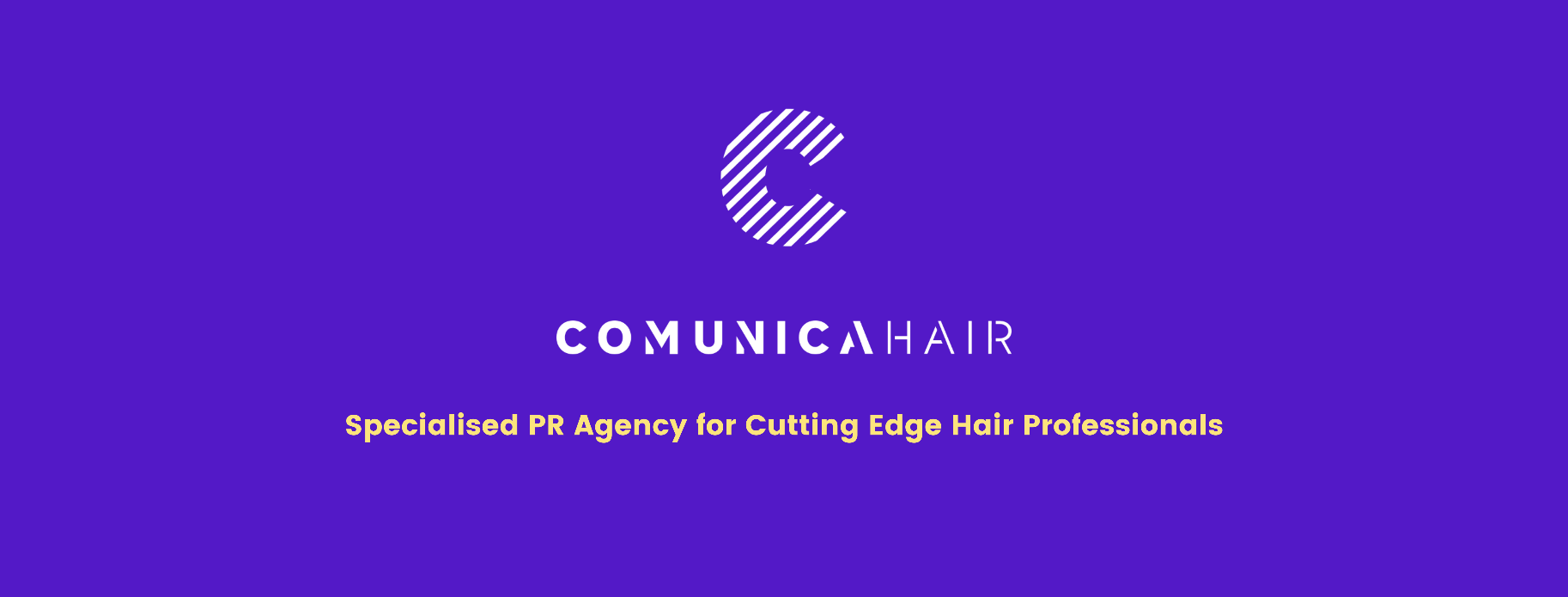 Para más información, por favor contacta con Marta de Paco móvil o         +34 670 780 664 y por email 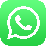 press@comunicahair.comImportante: Estas imágenes solo están disponibles para contenido editorial y redes sociales.Los créditos deben ser incluidos.Se espera la notificación de su publicación.RYUTA TOMONO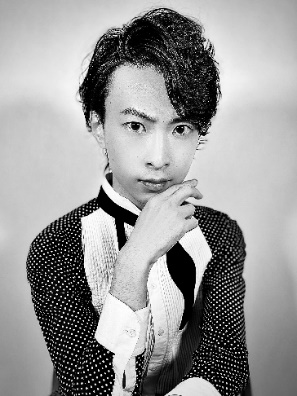 REBIRTH OF ILLUMINARE CollectionJAPÓN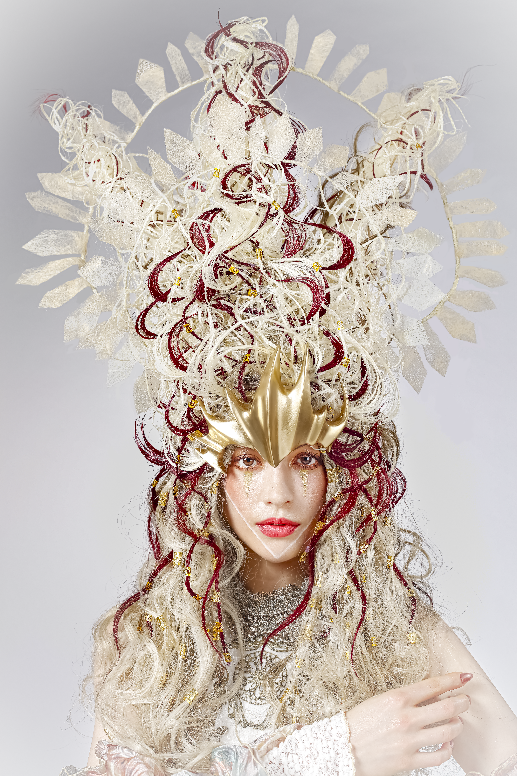 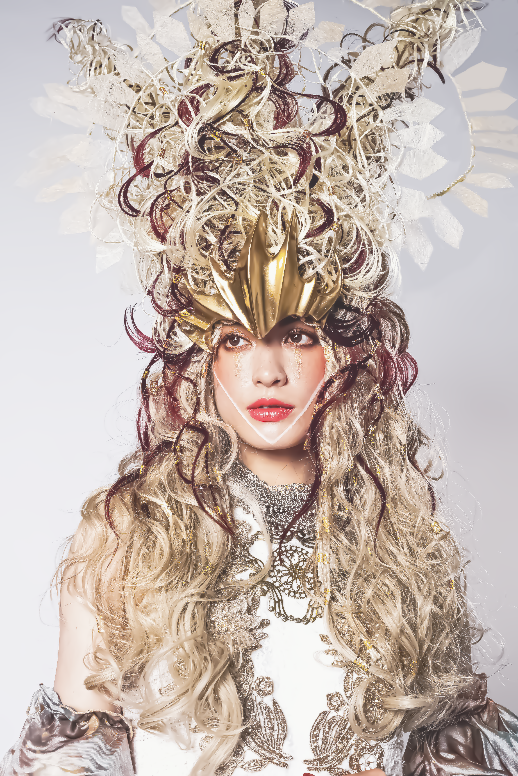 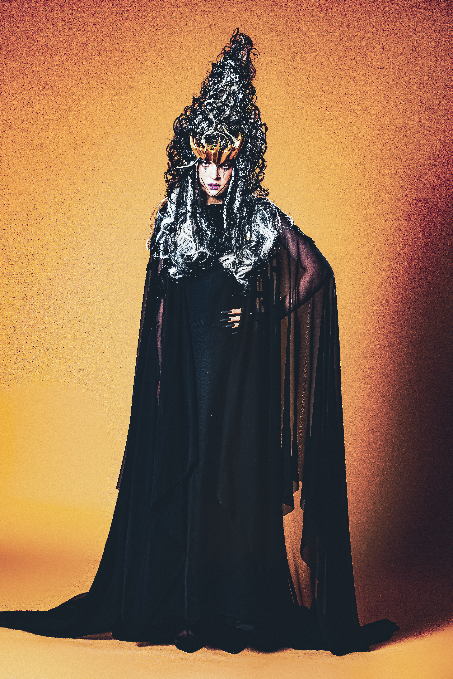 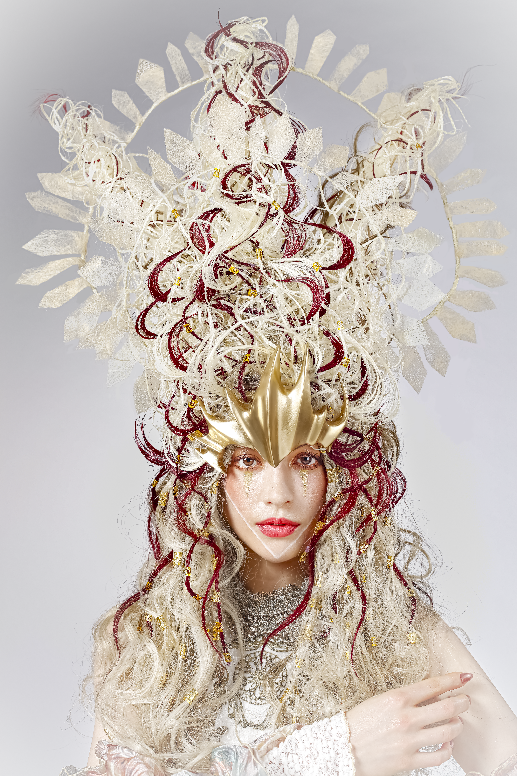 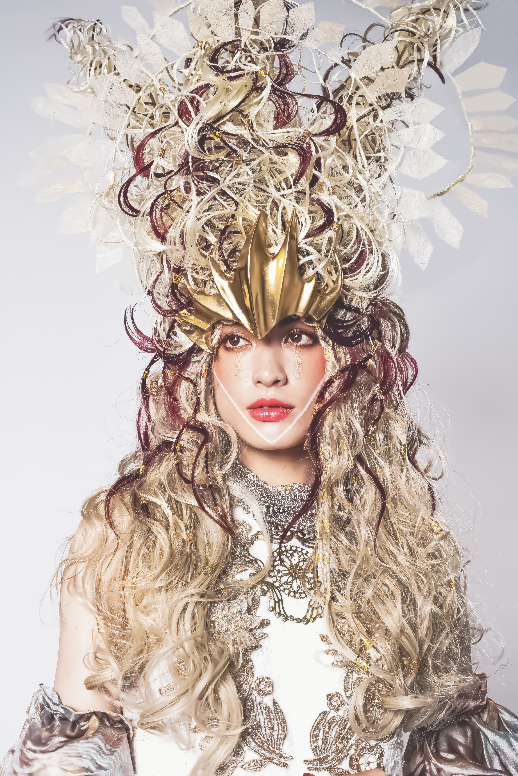 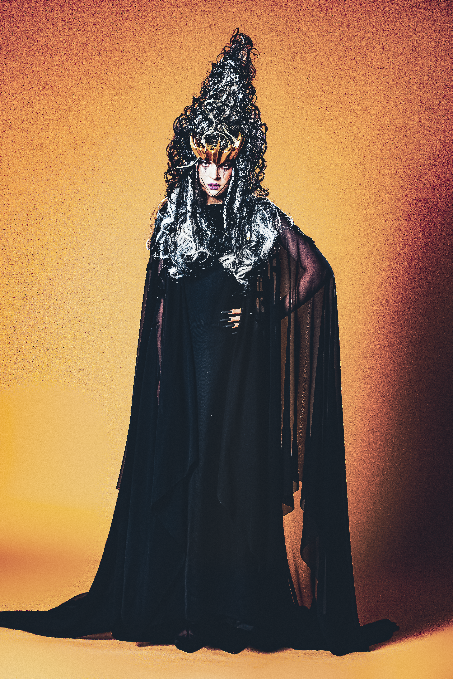 Peluquería: Ryuta Tomono @ryuta_tomonoAsistente Peluquería: Daisuke Tanimoto; Kanta; Yohei Aok@tanimoto.daisuke1994; @kyfrom2014; @ooooooyoheiFotografía: Daiki Nakamura @daikinakamuraphotographyMaquillaje: ASUKA @hairmake.asukaEstilismo: BLGV @e.blgvModelos: Gold image model Keren Louis @kerenlouisofficial, Black image model  Alyona.B @aryon_jpRYUTA TOMONOREBIRTH OF ILLUMINARE CollectionJAPÓN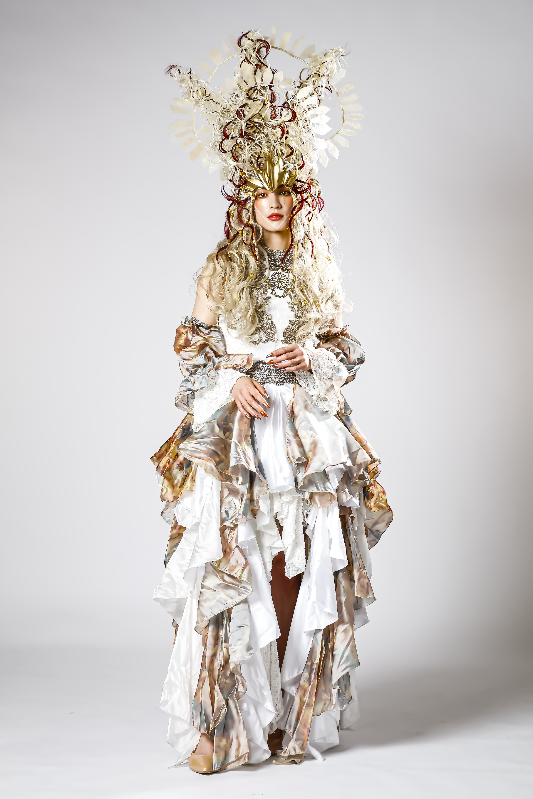 La colección se inspira en el arte bizantino con toda la riqueza de sus detalles y elementos. Es también una reivindicación de la artesanía mediante el diseño de miles de mechones de cabello, todo un logro técnico y creativo de Ryuta Tomono. Cuando contemplamos las imágenes las percibimos como esculturas. Para su creación, el peluquero ha recurrido al modelado y a la impresión en 3D para una fusión impecable y sorprendente entre arte y cabello. Los looks representan la dicotomía entre la noche y el día. Por un lado, el mundo rebosante de la luz más brillante del sol y, por el otro, el que está sumergido en la oscuridad de la noche iluminada solo por la luz de la luna y las estrellas. Todo expresado a través del cabello que adopta la fuerza necesaria para transmitir su mensaje. Para lograr este trabajo tan sorprendente se han unido BLGV, como director de arte, ASUKA como maquillador y Daiki Nakamura como fotógrafo, fusionando sus talentos.